Voici le matériel dont tu auras besoin en classe. Veille à écrire ton prénom ou tes initiales sur chaque objet.Un plumier avec : gomme, crayon ordinaire, taille-crayon avec réservoir, stylo, bic bleu, bic vert, bic rouge, bic noir (ou bic 4 couleurs), une paire de ciseaux, un tube de colle, 1 marqueur Velléda, une petite latte. (L’effaceur ou le Tipp-ex sont facultatifs.) 5 fluos : rose, jaune, vert, bleu et orange. Quelques marqueurs et crayons de couleurs.Un compas.Une calculatrice.Une équerre Aristo.Une farde à soufflets dans laquelle tu indiqueras les compartiments suivants : communication ; français ; mathématiques ; histoire/géo ; sciences ; religion ; divers.1 farde à devis pour les contrôles.Des écouteurs à brancher sur nos ordinateurs. Ils resteront en classe durant l’année.Un gobelet en plastique ou en verre.Une dizaine de fardes-chemises (à ranger dans le classeur « français-math »)Un Bescherelle de la conjugaison.Un dictionnaire.Un sac de gymnastique+ short bleu+ t-shirt de l’école + sandales de gymnastique ou baskets + chaussettes blanches+ le sweat (de l’école ou autre). Tout doit être marqué !Un classeur « français-math » à levier d’une épaisseur de 4 cm avec 7 intercalaires : 1 : nombres ; 2 : solides et figures/grandeurs ; 3 : traitement de données.4 : grammaire/orthographe/conjugaison ; 5 : lecture/ vocabulaire ; 6 : parler/écouter ; 7 : méthodologie.Un classeur « éveil » à levier de 4 cm d’épaisseur avec 4 intercalaires : 1 : histoire et géographie ; 2 : sciences ; 3 : religion ; 4 : éducation à la philosophie et citoyenneté. Un marqueur indélébile à pointe fine (uniquement pour la première semaine).Pour le cours de néerlandais : * un classeur 2 anneaux de 4 cm d’épaisseur ; * 7 fardes-chemises ; Tout ce matériel doit être apporté dès le 1er septembre.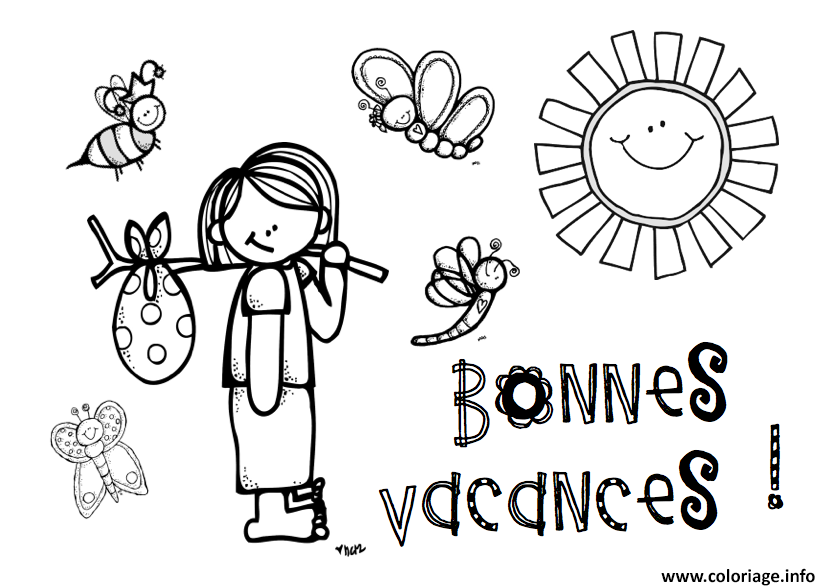 Madame MarieInfo : En septembre, la classe s’abonnera au JDE (journal des enfants). Le prix s’élève à 57,60€ par enfant. Possibilité de prendre un demi-abonnement avec un autre élève.